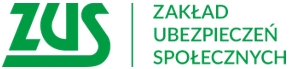 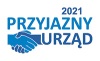 Oddział w Chrzanowie ВИХІДНІ ДЛЯ УКРАЇНИ в ЗУСWEEKEND DLA UKRAINY w ZUSMаєте під опікою дитину, яка прибула з України після 23 лютого?Ви можете отримати підтримку для сім’ї від Закладу соціального страхування (ZUS)Masz pod opieką dziecko, które przybyło z Ukrainy po 23 lutego?Możesz otrzymać wsparcie dla rodziny z ZUSSerdecznie zapraszamy obywateli Ukrainy w weekend 26 i 27 marca 2022 r. do ZUS na Sale Obsługi Klientów. W najbliższą sobotę i niedzielę nasi pracownicy będą pomagać w zakładaniu kont na PUE oraz w składaniu wniosku o świadczenie 500+ dla obywateli Ukrainy (SW-U).Подати заявку на отримання допомоги можна тут у вихідні 26 та 27 березня:Tu złożysz wniosek o świadczenie w weekend 26 i 27 marca:Oddział ZUS w Chrzanowie, ul. Oświęcimska 1426.03.2022 r. w godz.: 9:00 – 15:0027.03.2022 r. w godz.: 9:00 – 15:00Inspektorat ZUS w Olkuszu, al. 1000-lecia 1126.03.2022 r. w godz.: 9:00 – 15:0027.03.2022 r. w godz.: 9:00 – 15:00Inspektorat ZUS w Oświęcimiu, ul. Chopina 1326.03.2022 r. w godz.: 9:00 – 15:0027.03.2022 r. w godz.: 9:00 – 15:00Inspektorat ZUS w Suchej Beskidzkiej, ul. Rynek 1226.03.2022 r. w godz.: 9:00 – 15:0027.03.2022 r. w godz.: 9:00 – 15:00Inspektorat ZUS w Wadowicach, ul. Teatralna 326.03.2022 r. w godz.: 9:00 – 15:0027.03.2022 r. w godz.: 9:00 – 15:00Вам допоможуть працівники Закладу соціального страхування (ZUS).Візьміть з собою:паспорти – ваш і вашої дитини – або інші документи, що посвідчують особу, на підставі яких Ви перетнули кордон (якщо є)довідка про надання польського ідентифікаційного номеру PESEL — Вашу і дитининомер Вашого банківського рахунку в ПольщіВаш номер телефону в Польщі та адреса електронної поштирішення польського суду, якщо Вас призначено тимчасовим опікуномдокумент який підтверджує, що над дитиною здійснюється альтернативна опіка, якщо Ви маєте таку ситуаціюдокумент, що підтверджує законність Вашого перебування та доступ до ринку праці в Польщі, якщо Ви приїхали до Польщі до 24 лютого 2022 рокуPomogą Ci pracownicy ZUS.Weź ze sobą:paszporty – Twój i dziecka – lub inny dokument tożsamości, na podstawie których przekroczyliście granicę (jeśli macie)zaświadczenie o nadaniu polskiego identyfikatora PESEL – Tobie i dzieckunumer Twojego rachunku bankowego w PolsceTwój numer telefonu w Polsce i adres e-mailorzeczenie polskiego sądu, jeśli jesteś opiekunem tymczasowymdokument potwierdzający, że sprawujesz pieczę zastępczą nad dzieckiem, jeśli masz taką sytuacjędokument potwierdzający legalność Twojego pobytu i dostęp do rynku pracy w Polsce, jeśli przybyłeś do Polski przed 24 lutego 2022 r.22 444 02 55;  UA@zus.pliнфолінія доступна у робочі дні від 8:00 до 18:00infolinia czynna w dni robocze od 8.00 do 18.00